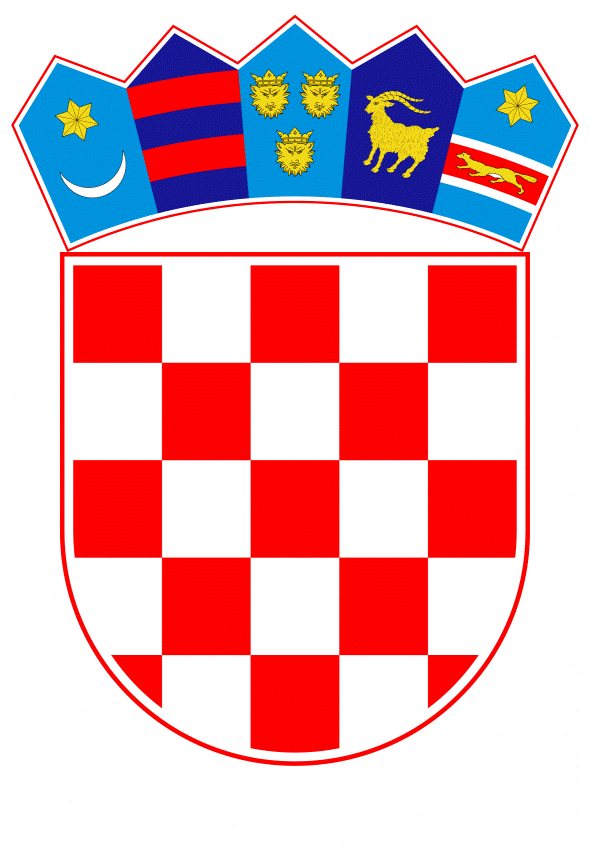 VLADA REPUBLIKE HRVATSKEZagreb, 10. prosinca 2021.______________________________________________________________________________________________________________________________________________________________________________________________________________________________PRIJEDLOGNa temelju članka 31. stavka 3. Zakona o Vladi Republike Hrvatske („Narodne novine, br. 150/11., 119/14., 93/16. i 116/18.), Vlada Republike Hrvatske je na sjednici održanoj __________________ 2021. godine donijelaZ A K L J U Č A K1.	Prihvaća se Nacrt memoranduma o suglasnosti između Ministarstva gospodarstva i održivog razvoja Republike Hrvatske i Ministarstva vodnih resursa i sigurnosti vode Alžirske Narodne Demokratske Republike o suradnji u području upravljanja vodama, u tekstu koji je Vladi Republike Hrvatske dostavilo Ministarstvo gospodarstva i održivog razvoja, aktom klase: 911-01/21-01/10, urbroja: __________, od ________ 2021. godine.2.	Memorandum o suglasnosti iz točke 1. ovoga Zaključka potpisat će ministar vanjskih i europskih poslova. Klasa;Urbroj:Zagreb,              									     PREDSJEDNIK									mr.sc. Andrej PlenkovićOBRAZLOŽENJERepublika Hrvatska i Alžirska Narodna Demokratska Republika do sada nisu imale formalno uspostavljenu suradnju u području upravljanja vodama, pa se predmetnim Memorandumom stvara međunarodnopravni okvir za suradnju u području upravljanja vodama.Naime, s obzirom na postojanje određenih pitanja od zajedničkog interesa u području upravljanja vodama, ocjenjeno je da postoji potreba i temelj da se suradnja između Republike Hrvatske i Alžirske Narodne Demokratske Republike uredi sklapanjem predmetnog Memoranduma. Suradnja bi se odnosila na sljedeća područja: održivo upravljanje vodnim resursima, vodoopskrba stanovništva, ponovno korištenje voda, desalinizaciju morske vode, navodnjavanje, upravljanje rizicima od poplava i zaštita od poplava, edukacija kadrova u navedenim područjima, a dodatno se mogu definirati i druga područja suradnje zajedničkom odlukom dviju Stranaka.Suradnja između stranaka u okviru Memoranduma o suglasnosti će se odvijati kroz organizaciju stručnih posjeta, seminara, konferencija i sastanaka u svrhu jačanja razmjene iskustva i produbljivanja znanja od zajedničkog interesa, uspostavu suradnje između istraživačkih organizacija, uspostavu programa obrazovanja, razmjenu kadrova i stručnjaka, razmjenu općih informacija te tehničke i znanstvene dokumentacije, pisane ili audiovizualne, razmjenu i prijenos tehnologija u području upravljanja vodama te ostale oblike suradnje koje će Stranke zajednički dogovoriti.Slijedom iznesenog, predlaže se donošenje Zaključka o prihvaćanju Nacrta memoranduma. Predlagatelj:Ministarstvo gospodarstva i održivog razvoja Predmet:Prijedlog zaključka o prihvaćanju Nacrta memoranduma o suglasnosti između Ministarstva gospodarstva i održivog razvoja Republike Hrvatske i Ministarstva vodnih resursa i sigurnosti vode Alžirske Narodne Demokratske Republike o suradnji u području upravljanja vodama 